Addition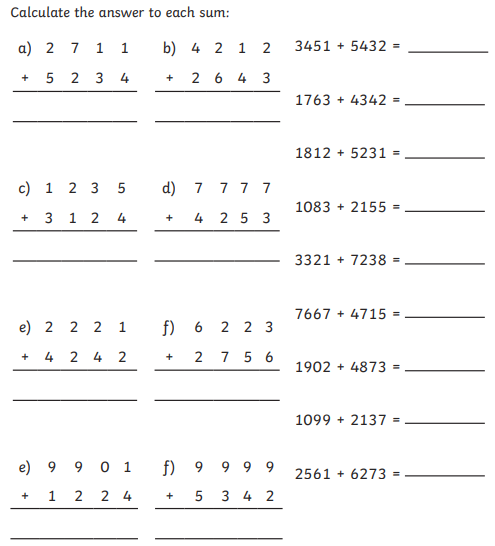 _____________________________________________________________________________________________Subtraction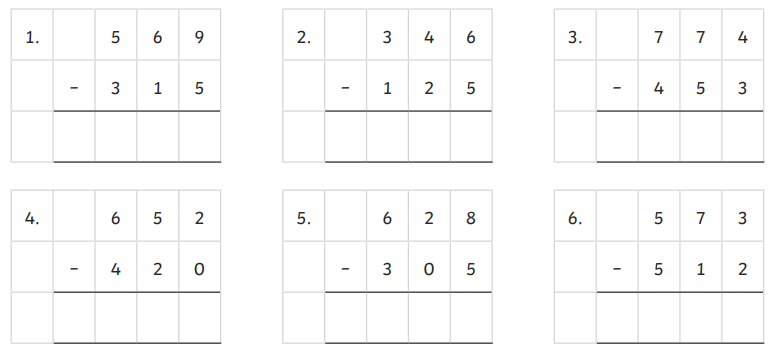 English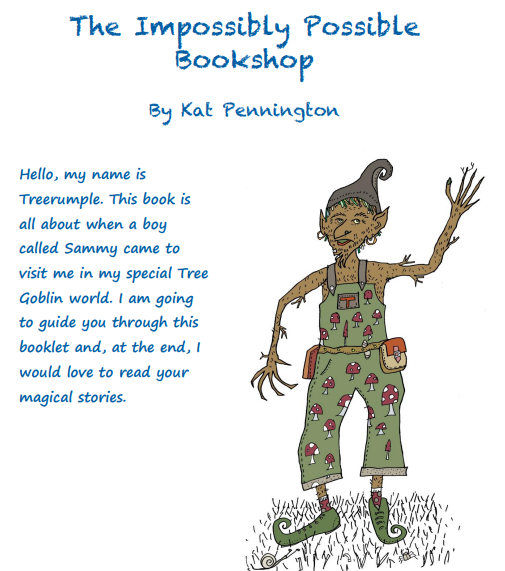 Listen to an audio recording of this story here: https://soundcloud.com/talkforwriting/bookshop/s-WQRn0LBZ1ho 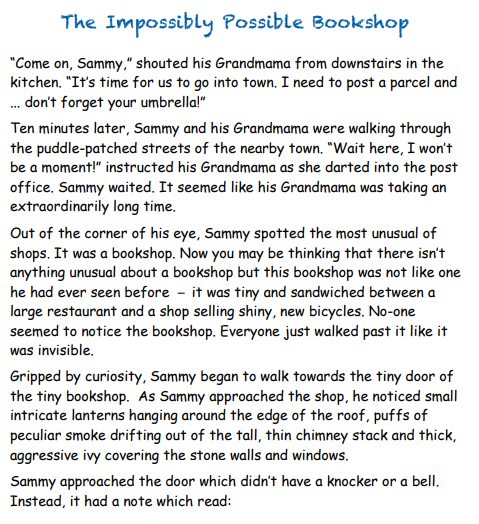 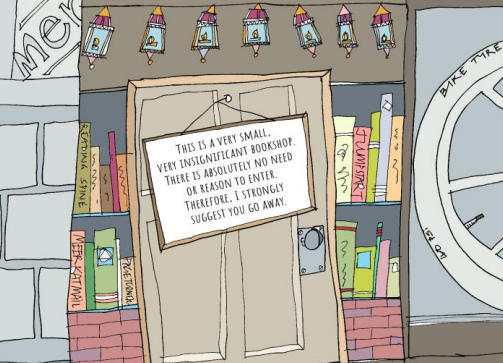 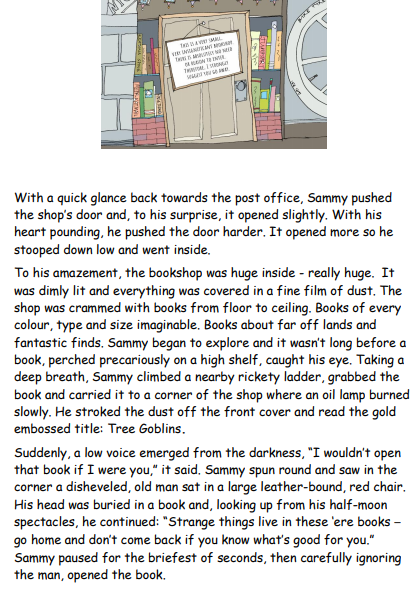 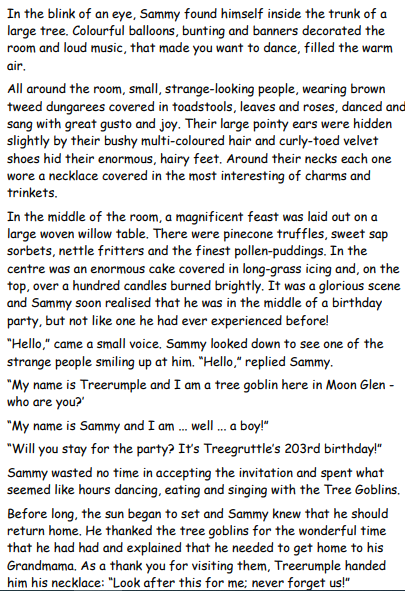 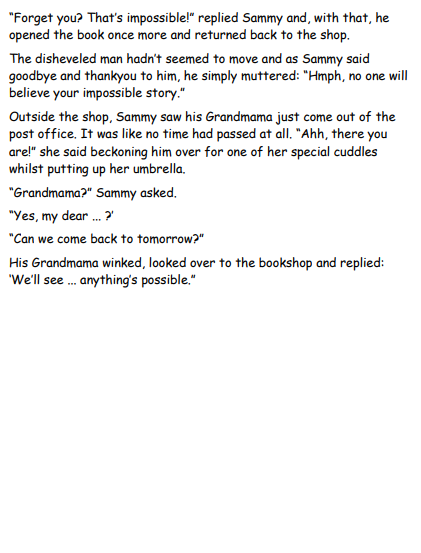 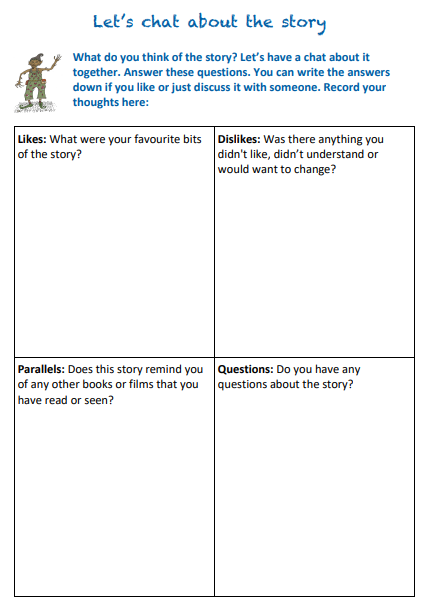 QuizHello! Treerumple here again, fancy doing my quiz? It is all about the story that you have just read. I find it helpful to read the story a few times. Why not circle or highlight the story where you find the answer?What did Grandmama tell Sammy not to forget?What was the door of the bookshop like?Was the bookshop light or dark?What did the gold title say?What was in the feast?Who’s birthday is it?Comic stripPut the sentences in order and draw a picture to go with each sentence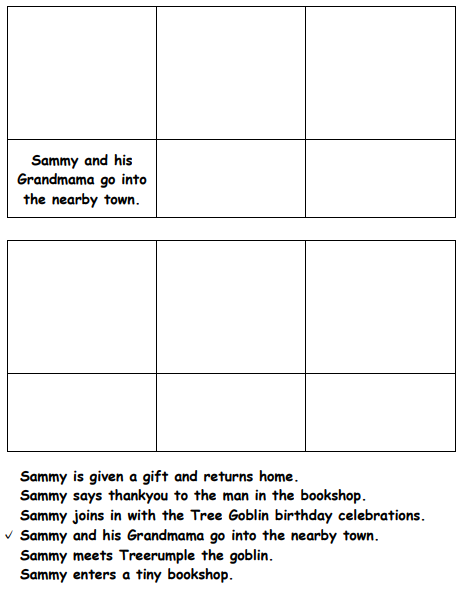 Definitions Match the word to the definition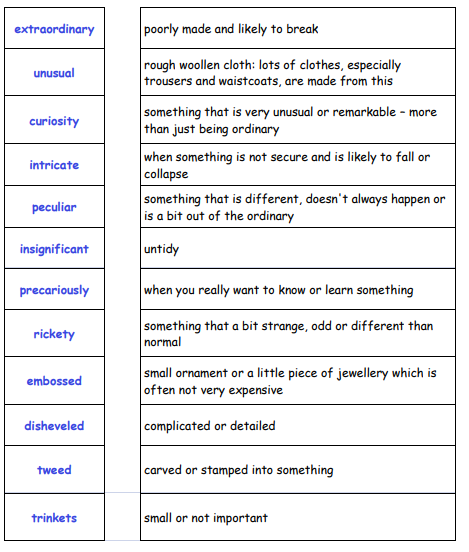 ScienceTopic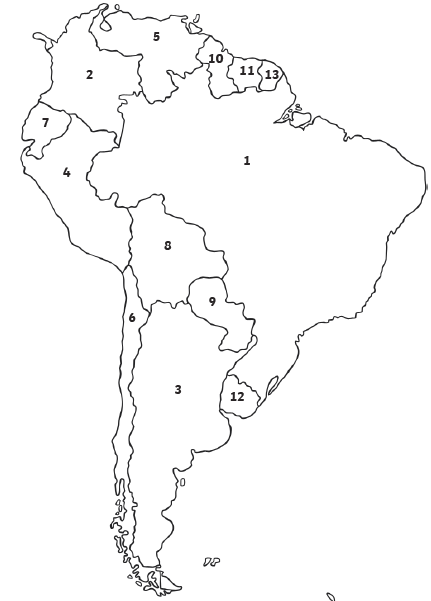 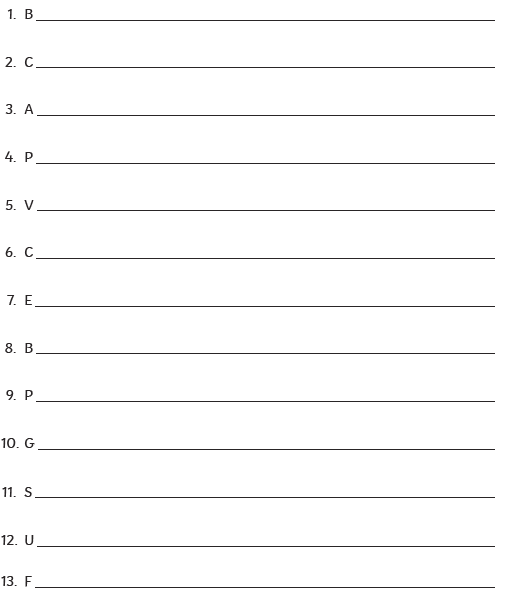 Put the names of the countries in the right place: Chile, Bolivia, Peru, Suriname, Venezuela, Colombia, Ecuador, Paraguay, Argentina, Brazil, French GuianaYear 4   	 Week 1Group 1Maths Monday – 1s, 10s, 100s, 1000sWhat are the values of each of the underlined digits. E.g. 321 twenty32           71            93            85          268          190           2891           1023    Maths Tuesday – RoundingRound these numbers to the nearest 10:32          55          16        89          53Round these numbers to the nearest 100:129            261           581           619           878Remember: Find the number, look next door, 5 or more raise the score, 4 or less let it rest.Maths Wednesday – Complete the addition questions Remember to start with the ones columnMaths Thursday – Complete the subtraction questionsRemember to start with the ones columnMaths Friday Ask an adult for a receipt. How many combinations of items can you find that you could buy with £5.00?EnglishMonday 1) Read through The Impossibly Possible Bookshop2) Complete the  – Let’s chat about the story pageEnglishTuesdayComplete a text map for the story – remember only use 1 or 2 symbols or pictures for each sentence. Pick out the main points and keep drawings simple.Rehearse the story until you know it off by heartEnglishWednesday1) Read the story again2) Complete the Quiz. Underline or highlight the clues in the text that help you to answerEnglishThursdayComplete a comic strip of the story by putting the sentences in order and drawing a picture for each one. EnglishFridayHave a look at the table for vocabulary from the story. Match up each word to its definition. SciencePlan an experiment to see how the temperature of water affects how long it takes for a spoon of sugar to dissolve. Make a prediction for what might happen, draw a picture of the equipment, write a method and fill in the table for the results.If you don’t have a thermometer – use freshly boiled water, water that has been left for a short time and water from the cold tap. Present your findings in a table.RE1) Plan a collective worship based on the theme of helping people. Think about a verse, reading, poem, prayer or video you might share and what you might ask our class to do in response to this. E.g. say a prayer, think about the message, do a craft activity. 2) The Bible references water many times, it is a source of life and symbolism of faith and redemption. Look up the following bible verses and write them down. Include a note for each to show what the water represents. Hebrews 10:22                  Isaiah 12:3                  Isaiah 43:2                John 3:5TopicSouth AmericaUse the map to locate and label the countries in South America. Put the right country for the list with the correct number from the mapPEPractice your triple jump technique. Hop on one leg – leap to the next foot – jump with both feet. Do this 3 times and measure the length of your jump each time. Work out what your average length of jump is. Don’t forget: land with a slight bend in your knees, swing your arms for extra momentum, measure your jump from start point to the back of your closest heel.ArtTake a look around your house and sketch any plants, objects or pets that you have. Make labels or notes about the colours of the different objects or the materials they are made from. Add colour to your sketches with paints, crayons, or even by using cross hatching with your pencil.PSHEThere are many things that happen that are out of our control, like not being able to see our loved ones at the moment or when a younger sibling spills juice on a favorite toy. This can sometimes feel a bit frustrating. However, there are definitely some things that we can control, such as making sure we call the people we love so we don’t miss them too much or keeping our things tidy so they don’t get lost or damaged. Draw around your hand – on each finger, list something that is within your control. Around the outside, write things that are outside of your control and think about what you can do about them. ComputingMeeting people online and meeting people face to face is definitely different. There are things that you know for certain when you can see someone face to face and there may be less that you know for certain when meeting a person online. Do a comparison and write down what you can know for certain in each case.Test 1Test 2 Test 3Time